Underlag för utvecklingssamtal vid Helsingborg Arena & Scen ABNamn:_______________________________________________________Befattning:____________________________________________________Chef:________________________________________________________Datum:_______________________________________________________Att samtala om Arbetsmiljö och arbetssituationSamarbete mellan chef och medarbetareMål och förväntningarLönekriterierUtveckling och framtid, inkl. utvecklingsplanArbetsmiljö och arbetssituationDiskutera följande områden: Hur upplever du din arbetsbelastning. Hur trivs du på arbetet och i din nuvarande roll. Hur upplever du samarbete med kollegor. Hur upplever du din balans mellan arbete och fritid.Diskutera följande områden: Känner du till arbetsplatsens handlingsplaner för trakasserier respektive kränkande särbehandling. Upplever du att du, eller någon annan på din arbetsplats, har blivit utsatt för trakasserier, sexuella trakasserier, kränkande särbehandling eller mobbing. Upplever du hinder för likabehandling på din arbetsplats.Samarbete mellan chef och medarbetareDiskutera följande områden: Hur upplever du vårt samarbete (medarbetare-chef). Hur upplever jag som chef samarbetet. Vilken är din främsta feedback till mig som chef? Finns det något du saknar avseende stöd från mig som chef. Finns det något du vill förändra avseende vårt samarbete.Mål och förväntningarDiskutera följande områden: Verksamhetens mål, uppdrag och prioriterade utvecklingsområden, arbetsplatsens/enhetens mål och hur det påverkar dina mål. Vilka konkreta mål och förväntningar ställer jag som chef på dig och hur upplever du dem. Vilka förväntningar har du på mig som chef och på verksamheten.Diskutera följande områden: Är du nöjd med dina nuvarande arbetsuppgifter. Vilken yrkesmässig utveckling vill du ha inom 1 år, 3 år. Hur relaterar detta till verksamhetens mål och uppdrag.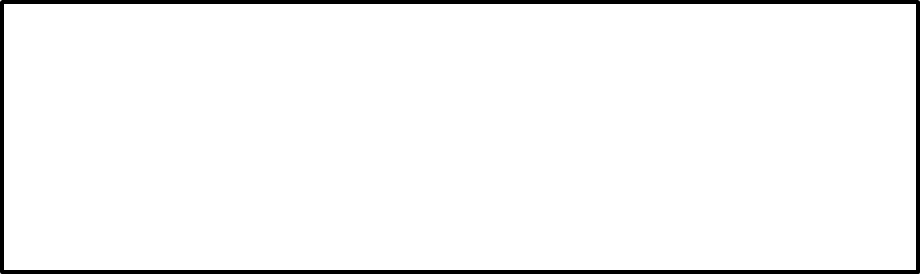 LönekriterierDiskutera samtliga fem lönekriterier: pålitlighet, teamarbete, drivkraft och uthållighet, öppenhet för nya idéer samt initiativkraft. Diskutera vad dessa innebär för dig (medarbetaren) och vad jag som chef förväntar mig av dig, relaterat till respektive kriterium. Stäm av tidigare förväntningar och mål.För definition av kriterier, se bolagets lönepolicy.Utveckling och framtidUtifrån ovan diskuterade mål, förväntningar och lönekriterier – diskutera behov av kompetensutveckling och medarbetarens yrkesmässiga utveckling framåt. UtvecklingsplanSkriv ner medarbetarens mål och behov av kompetensutveckling.Undertecknas av båda parter.Medarbetare	Chef__________________________________________________________________________Medarbetarens målBehov av kompetensutvecklingHur kompetensutvecklingen ska skeAvstämning datum